Arbeitsblatt Verkehrszeichen:Welches Schild bedeutet was? Verbinde die passenden Kästchen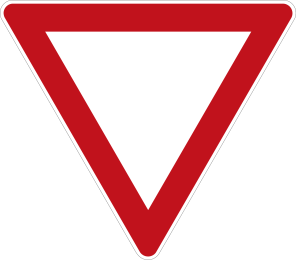 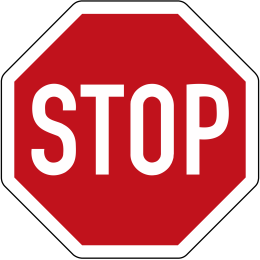 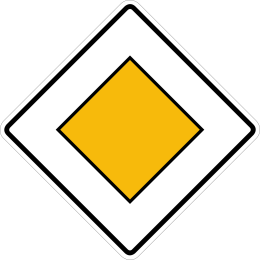 ---------------------------------------------------------------------------------------------------------------------------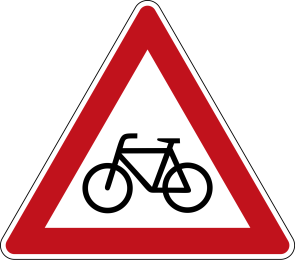 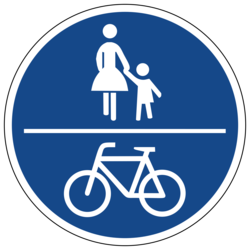 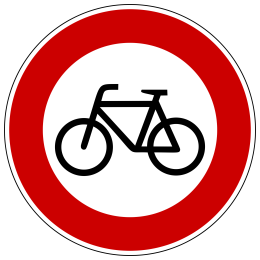 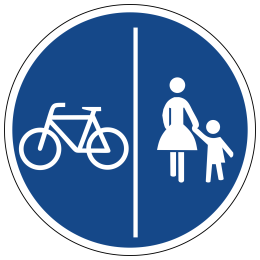 ---------------------------------------------------------------------------------------------------------------------------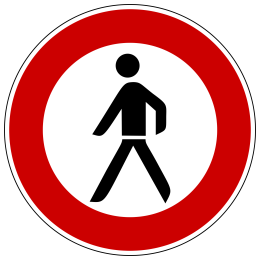 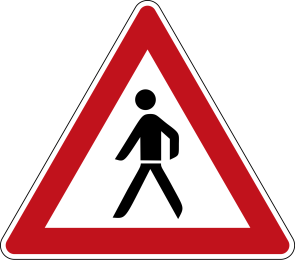 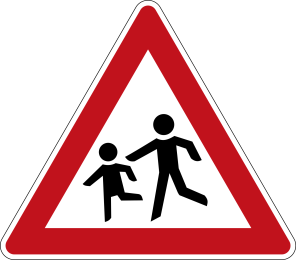 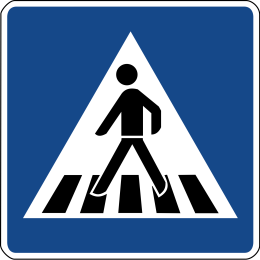 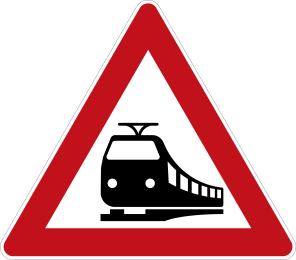 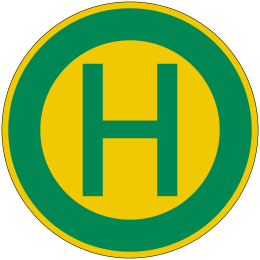 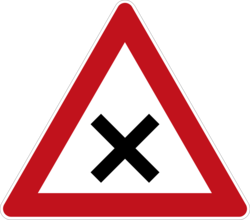 ---------------------------------------------------------------------------------------------------------------------------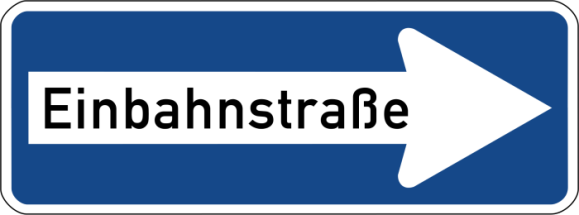 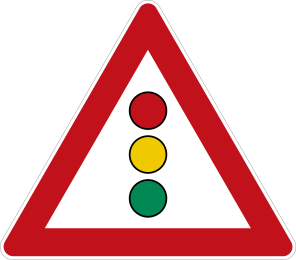 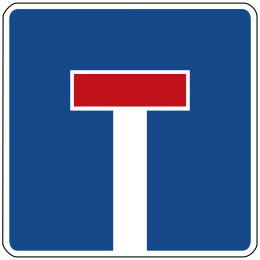 